Рекомендуемые суточные нормы на одного ребенка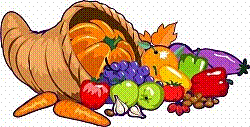 Приложение № 10
к СанПиН 2.4.1.3049-13РЕКОМЕНДУЕМЫЕ СУТОЧНЫЕ НАБОРЫ ПРОДУКТОВ ДЛЯ ОРГАНИЗАЦИИ ПИТАНИЯ ДЕТЕЙ В ДОШКОЛЬНЫХ ОБРАЗОВАТЕЛЬНЫХ ОРГАНИЗАЦИЯХ
(Г, МЛ, НА 1 РЕБЕНКА/СУТКИ)